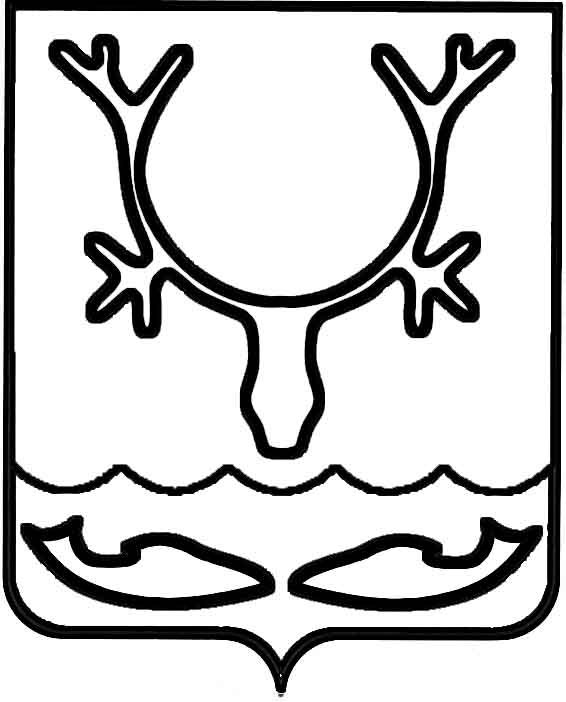 Администрация МО "Городской округ "Город Нарьян-Мар"ПОСТАНОВЛЕНИЕот “____” __________________ № ____________		г. Нарьян-МарОб утверждении Положения о комиссии               по предоставлению разовой материальной помощи гражданам – жителям МО "Городской округ "Город Нарьян-Мар", оказавшимся в трудной жизненной ситуацииВ соответствии с пунктом 5 статьи 20 Федерального закона № 131-ФЗ
"Об общих принципах организации местного самоуправления в Российской Федерации", пунктом 4 статьи 7 Устава муниципального образования "Городской округ "Город Нарьян-Мар", в целях реализации муниципальной программы "Поддержка отдельных категорий граждан муниципального образования "Городской округ "Город Нарьян-Мар", утвержденной постановлением Администрации МО "Городской округ "Город Нарьян-Мар" от 31.08.2018 № 585, Порядка 
предоставления разовой материальной помощи гражданам – жителям МО "Городской округ "Город Нарьян-Мар", оказавшимся в трудной жизненной ситуации, утвержденного постановлением Администрации МО "Городской округ "Город Нарьян-Мар" от 10.12.2018 № 983, Администрация МО "Городской округ "Город Нарьян-Мар"П О С Т А Н О В Л Я Е Т:1.	Утвердить Положение о комиссии по предоставлению разовой материальной помощи гражданам – жителям МО "Городской округ "Город Нарьян-Мар", оказавшимся в трудной жизненной ситуации (Приложение).2.	Признать утратившими силу:постановление Администрации МО "Городской округ "Город Нарьян-Мар" 
от 09.11.2017 № 1256 "Об утверждении Положения "О комиссии по выделению разовой материальной помощи гражданам – жителям МО "Городской округ "Город Нарьян-Мар", оказавшимся в трудной жизненной ситуации";постановление Администрации МО "Городской округ "Город Нарьян-Мар" 
от 30.07.2018 № 487 "О внесении изменений в Положение "О комиссии по выделению разовой материальной помощи гражданам – жителям МО "Городской округ "Город Нарьян-Мар", оказавшимся в трудной жизненной ситуации";постановление Администрации МО "Городской округ "Город Нарьян-Мар" 
от 11.09.2018 № 607 "О внесении изменений в постановление Администрации МО "Городской округ "Город Нарьян-Мар" от 09.11.2017 № 1256 "Об утверждении Положения "О комиссии по выделению разовой материальной помощи гражданам – жителям МО "Городской округ "Город Нарьян-Мар", оказавшимся в трудной жизненной ситуации";постановление Администрации МО "Городской округ "Город Нарьян-Мар" 
от 25.07.2017 № 862 "Об утверждении состава комиссии по выделению разовой материальной помощи гражданам – жителям МО "Городской округ "Город Нарьян-Мар", оказавшимся в трудной жизненной ситуации";постановление Администрации МО "Городской округ "Город Нарьян-Мар" 
от 16.10.2017 № 1169 "О внесении изменений в постановление Администрации МО "Городской округ "Город Нарьян-Мар" от 25.07.2017 № 862 "Об утверждении состава комиссии по выделению разовой материальной помощи гражданам – жителям МО "Городской округ "Город Нарьян-Мар", оказавшимся в трудной жизненной ситуации". 3.	Настоящее постановление вступает в силу с 01.01.2019 и подлежит официальному опубликованию.Приложениек постановлению Администрации МО "Городской округ "Город Нарьян-Мар"от 27.12.2018 № 1138Положение о комиссии по предоставлению разовой материальной помощи гражданам – жителям МО "Городской округ "Город Нарьян-Мар", оказавшимся в трудной жизненной ситуацииI. Общие положения1.1.	Комиссия по предоставлению разовой материальной помощи гражданам, оказавшимся в трудной жизненной ситуации (далее – комиссия), создана в целях рассмотрения заявлений граждан, оказавшихся в трудной жизненной ситуации, зарегистрированных по месту жительства на территории МО "Городской округ "Город Нарьян-Мар", и принятия решений, носящих рекомендательный характер, 
о выделении средств городского бюджета на оказание разовой материальной помощи гражданам, оказавшимся в трудной жизненной ситуации (далее – граждане), 
в текущем финансовом году.1.2	Состав комиссии утверждается настоящим постановлением             (Приложение № 1).II. Организация работы комиссии2.1.	Комиссия состоит из председателя, заместителя председателя, секретаря 
и членов комиссии. Все члены комиссии при принятии решений обладают равными правами.2.2.	Заседания комиссии проводятся в месячный срок с даты регистрации поступившего обращения гражданина. Заседание комиссии ведет председатель комиссии, в случае отсутствия председателя комиссии по уважительной причине (отпуск, командировка, временная нетрудоспособность и т.д.) заседание комиссии ведет заместитель председателя комиссии. На период временного отсутствия секретаря комиссии (отпуск, командировка, временная нетрудоспособность и т.д.) его полномочия осуществляет один из членов комиссии, определенный председателем или заместителем председателя комиссии.2.3.	Секретарь комиссии организует работу комиссии, в том числе: 1) готовит заключение об итогах проверки документов, представленных заявителями в соответствии с Порядком предоставления разовой материальной помощи гражданам – жителям МО "Городской округ "Город Нарьян-Мар", оказавшимся в трудной жизненной ситуации, утвержденным постановлением Администрации МО "Городской округ "Город Нарьян-Мар" от 10.12.2018 № 983.  Заключение готовится по форме в соответствии с Приложением № 2;2) уведомляет председателя, заместителя председателя и членов комиссии 
о дате и месте проведения заседания комиссии и предварительно за 3 рабочих дня 
до проведения заседания комиссии направляет им заключение об итогах проверки документов, представленных заявителями;3) организует заседание комиссии, ведет протокол заседания комиссии, оформляет выписки из протокола заседания комиссии;4) в случае принятия решения комиссии о предоставлении разовой материальной помощи гражданам, оказавшимся в трудной жизненной ситуации, готовит проект распоряжения Администрации об оказании разовой материальной помощи;5) обеспечивает сохранность документов, образовавшихся в процессе деятельности комиссии, в соответствии с номенклатурой дел и инструкцией 
по делопроизводству Администрации МО "Городской округ "Город Нарьян-Мар".2.4.	Заседание комиссии считается правомочным, если на нем присутствуют не менее половины от общего числа членов комиссии.2.5.	Решение комиссии принимается путем открытого голосования большинством голосов членов комиссии, присутствующих на заседании. В случае равенства голосов "за" и "против" решающим является голос председателя комиссии (заместителя председателя комиссии в случае отсутствия председателя комиссии).2.6.	По результатам заседания комиссии оформляется протокол, который подписывается председателем (заместителем председателя комиссии в случае отсутствия председателя комиссии) и секретарем комиссии.2.7.	Выписка из протокола совместно с проектом распоряжения 
о предоставлении разовой материальной помощи (в течение трех рабочих дней 
после подписания протокола) передается председателем комиссии главе муниципального образования "Городской округ "Город Нарьян-Мар" для принятия окончательного решения об оказании разовой материальной помощи гражданам, оказавшимся в трудной жизненной ситуации.2.8.	Лица, участвующие в работе комиссии, не должны допускать разглашения сведений, ставших им известными в ходе работы комиссии.2.9.	Перечисление разовой материальной помощи производится на основании распоряжения Администрации МО "Городской округ "Город Нарьян-Мар" со счета Администрации муниципального образования "Городской округ "Город Нарьян-Мар" на банковский счет заявителя, открытый в банке или иной кредитной организации, 
в течение десяти рабочих дней.Приложение № 1                         к Положению о комиссии по предоставлению разовой материальной помощи гражданам – жителям МО "Городской округ "Город Нарьян-Мар", оказавшимсяв трудной жизненной ситуацииСоставкомиссии по предоставлению разовой материальной помощи гражданам – жителям МО "Городской округ "Город Нарьян-Мар", оказавшимся в трудной жизненной ситуацииПриложение № 2                         к Положению о комиссии по предоставлению разовой материальной помощи гражданам – жителям МО "Городской округ "Город Нарьян-Мар", оказавшимсяв трудной жизненной ситуацииЗАКЛЮЧЕНИЕоб итогах проверки документов, представленных заявителемв целях оказания ему разовой материальной помощи,предусмотренной муниципальной программой МО "Городской округ"Город Нарьян-Мар" "Поддержка отдельных категорий гражданмуниципального образования "Городской округ"Город Нарьян-Мар"1. Фамилия, имя, отчество _________________________________________________2. Дата рождения __________________________________________________________3. Данные паспорта, кем и когда выдан паспорт _____________________________4.   Адрес  фактического  места  проживания  (места  регистрации  в  случаерегистрации по другому адресу) ____________________________________________5. Количество членов семьи в соответствии с данными справки о составе семьи(человек) ___________________________________________________________6. Дата поступления обращения (заявления) в комиссию ______________________2712.20181138Глава МО "Городской округ "Город Нарьян-Мар" О.О.БелакАнохинДмитрий Владимирович– заместитель главы Администрации МО "Городской округ "Город Нарьян-Мар" по взаимодействию 
с органами государственной власти и общественными организациями, председатель комиссии;Оленицкий Игорь Викторович– руководитель аппарата – управляющий делами Администрации МО "Городской округ "Город Нарьян-Мар", заместитель председателя комиссии;Прохорова Алина Александровна – специалист по связям с общественностью 1 категории отдела организационной работы и общественных связей управления организационно-информационного обеспечения Администрации МО "Городской округ "Город Нарьян-Мар", секретарь комиссии.Члены комиссии:Члены комиссии:Бойкова Елена Алексеевна – начальник отдела бухгалтерского учета и отчетности Администрации МО "Городской округ "Город Нарьян-Мар";ЗахароваМарина Анатольевна– начальник Управления финансов Администрации МО "Городской округ "Город Нарьян-Мар";Лик Ирина Анатольевна – начальник управления делами Администрации МО "Городской округ "Город Нарьян-Мар";Могутова Анна Дмитриевна – заместитель начальника правового управления Администрации МО "Городской округ "Город Нарьян-Мар";Орлова Татьяна Никандровна – депутат Совета городского округа "Город Нарьян-Мар" (по согласованию);Пахомова Ольга Сергеевна – депутат Совета городского округа "Город Нарьян-Мар" (по согласованию);Рябова Анна Сергеевна – начальник отдела ЖКХ, дорожного хозяйства                     и благоустройства управления строительства, ЖКХ                         и градостроительной деятельности Администрации МО "Городской округ "Город Нарьян-Мар";Стаич Михаил Юрьевич – начальник отдела ГО и ЧС, мобилизационной работы Администрации МО "Городской округ "Город Нарьян-Мар". 